Guías de aprendizaje de la semana del 10 al 15 de agosto del 2020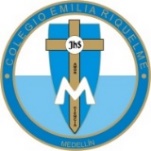 Grado PrimeroLENGUA CASTELLANALUNES: Clase por Zoom (página 70 y 71 del libro saberes, el sustantivo).MARTES: Realiza en casita la página 42 y 43 del libro saberes (repaso de la receta).MIÉRCOLES: Realiza en casita la página 44 y 45 (se hacer una receta)JUEVES: Realización en casita del libro “lectura y escritura” página 14.MATEMÁTICASLUNES: Realiza en casita la página 19 de la cartilla de matemáticas. MARTES: Clase por Zoom (página 130 y 131 del libro saberes).MIÉRCOLES: Realiza en casita la página 20 de la cartilla de matemáticas.JUEVES: Practica en casa la lectura de la hora y repaso de centenas puede ser oral, escrito en tablero, cuaderno entre otros.VIERNES: Juega al tingo tango con tus acudientes acerca del conteo con unidades, decenas y centenas y lectura de la hora en el reloj.RELIGIÓN LUNES: Realiza en casita la página 56 del libro.   MIÉRCOLES: Clase por Zoom (lectura de la página 58 y 59 leer, 60 y 61 hacer) para ese día tener lista una imagen del Papa Francisco o dibujarlo en una hojita, que no sea muy grande, y tener recortado papelitos de colores y colbón.CIENCIAS SOCIALES  LUNES: Repaso en casita del tema visto de la clase anterior, organizaciones sociales.JUEVES: Clase por Zoom (el semáforo y señales preventivas, pagina 136 y 137 (leer) 138 y 139 de libro saberes de lengua).VIERNES: Jugaremos “el semáforo”, actividad que consta de atención y concentración: las niñas simularan que son carros y ustedes los acudientes serán el semáforo, tendrán a la mano objeto de color verde, amarillo y rojo, cuando levanten el objeto verde las niñas correrán, cuando saquen el objeto de color amarillo caminan y cuando saquen el objeto de color rojo paran.CIENCIAS NATURALESMARTES: observo cómo va el experimento manos sucias, manos limpias.JUEVES: Escucharemos en casita música de relajación https://youtu.be/8V8sI3N3bDE  “Música para relajarse con flauta indígena y sonidos de la naturaleza”, nos pondremos cómodas  y escucharemos cada sonido.VIERNES: Clase por Zoom (Sonidos naturales y artificiales).URBANIDAD JUEVES: Clase por Zoom (Las expresiones, este día tendremos el libro de saberes de lengua, la pagina 46, 47 (leer) y 48 hacer.ÉTICA Y ARTÍSTICA VIERNES: Clase por Zoom (los antivalores)Para Artística realizaremos “El árbol de los valores”, para dicha actividad necesitaremos 2 hojas de block, colbón, botella de plástico pequeña, 2 vinilos de cualquier color para pintar las hojas de los árboles, 2 platos plásticos o cualquier recipiente paras vertir los vinilos, marcadores, delantal y papel periódico o bolsa para apoyar los materiales.APRESTASMIENTO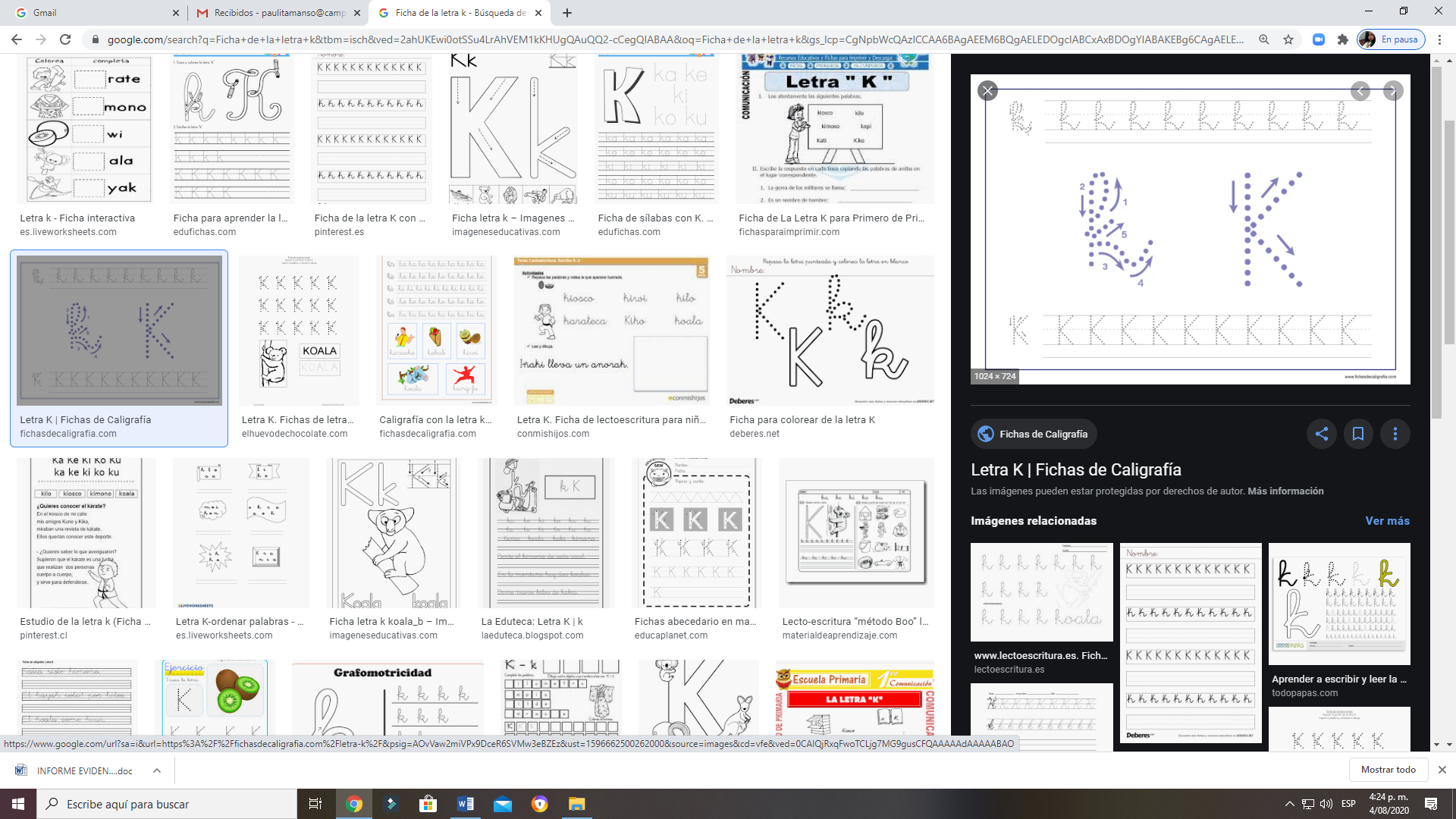 